Smoke Impact Report – Shasta-Trinity/Six Rivers National Forest  August 11, 2015.Fire growthInformation came from Infrared FlightsRoute Complex transferred Pelletreau Fire to South Complex.  Weather Generally onshore flow is expected for Northern California near the surface for today and tomorrow.  Also, southerly wind is expected from Sacramento Valley for today and tomorrow.  These two winds will at Central Trinity County today and tomorrow. Overnight, smoke will settle into the Trinity River drainages and South Fork Trinity River drainages. Strong upper level southerly transport wind is forecast today and tomorrow.  Good day time mixing is expected for today and tomorrow.   Fire BehaviorFire behavior analysts predicted that fire behavior may become intense when smoke is lifted in and forecast gusty wind, especially in high elevation.  SmokeAll complexes/fire in the area grew about 7500 acres yesterday.  This generates decent amount of smoke.  With good day time mixing and strong upper level southerly transport wind, Trinity County may have slightly better air quality today and tomorrow, even at Hayfork and Hyampon, for today and tomorrow.  Upper level southerly wind is going to bring smoke to the north today (Figure 1) and tomorrow (Figure 3).  Overnight, smoke is likely to settle in the river drainages in the area (Figure 2, 4).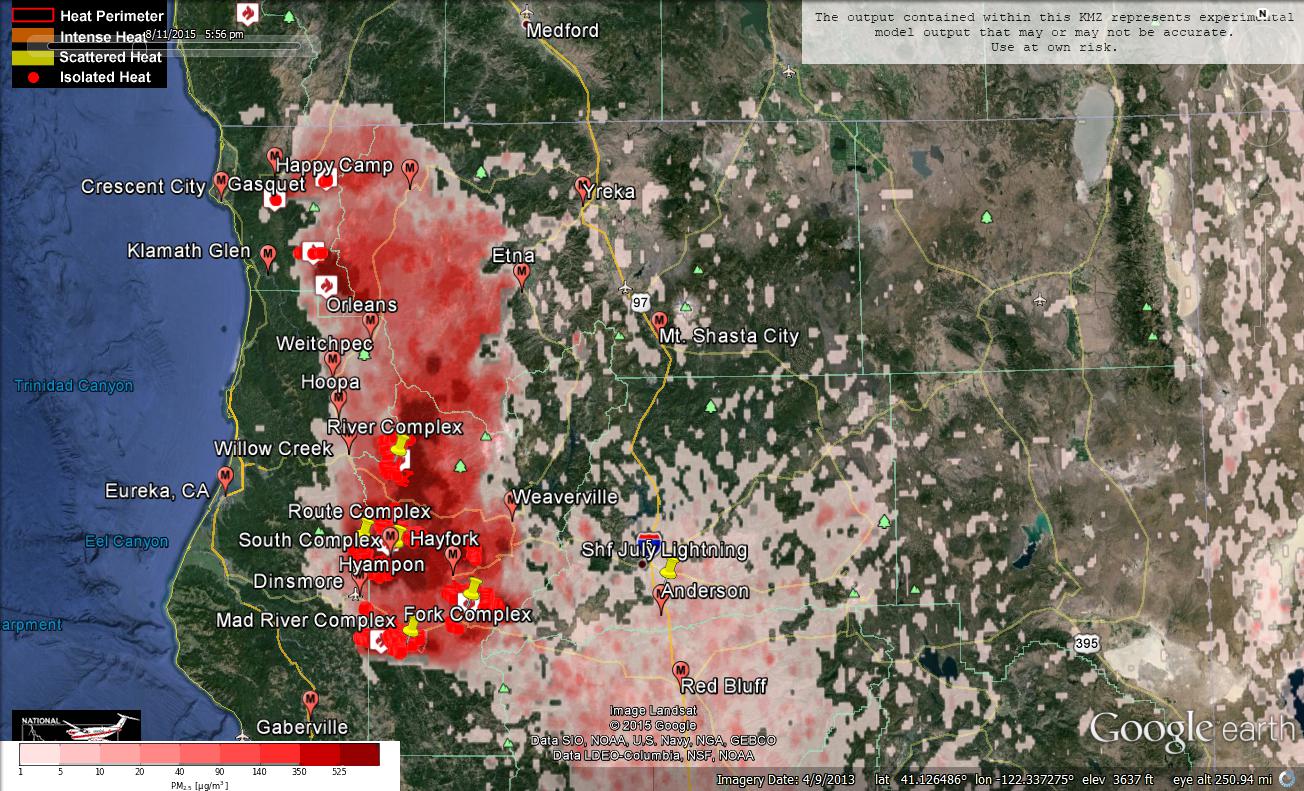 Figure 1:  Bluesky run for 6pm on August 11, 2015.  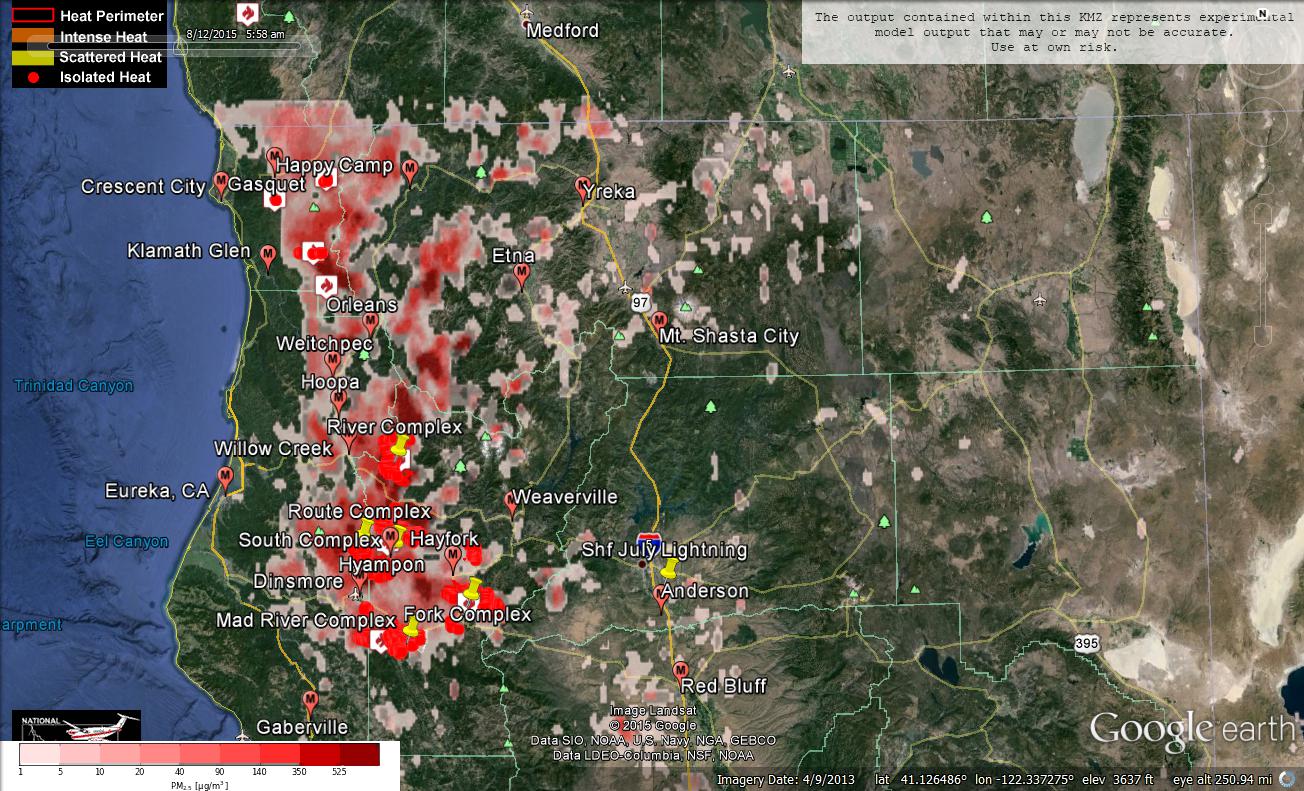 Figure 2:  Bluesky run for 6am on August 12, 2015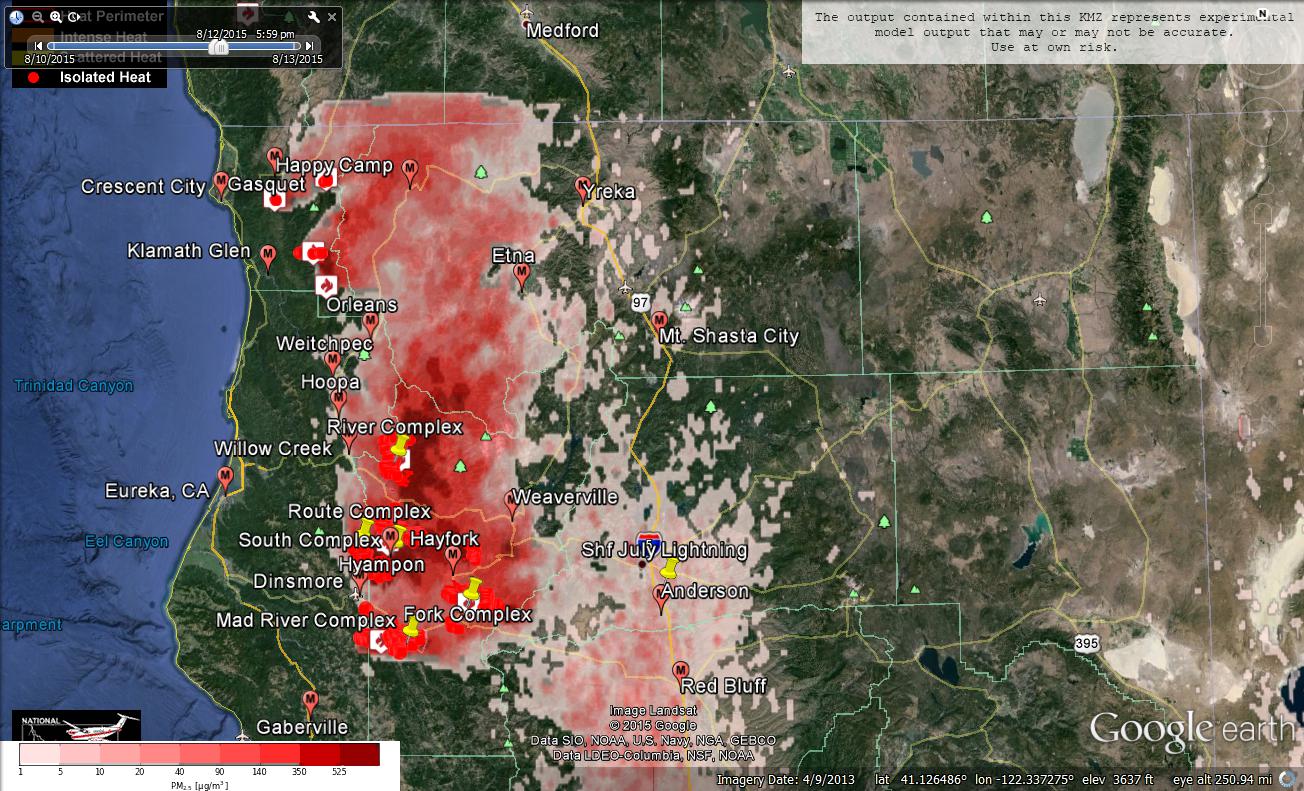 Figure 3:  Bluesky run for 6pm on August 12, 2015Figure 4:  Bluesky run for 6am on August 13, 2015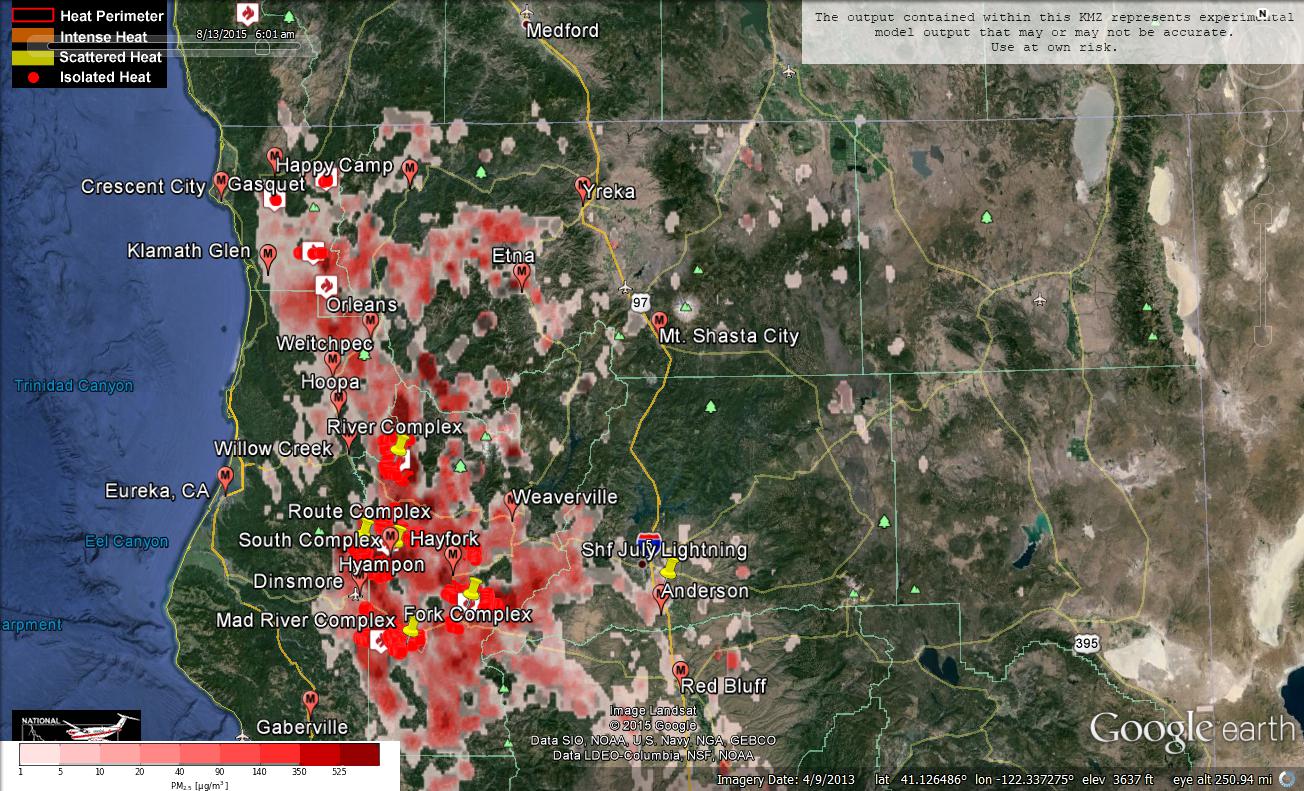 Forecast conditions represent impacts from smoke.  Contributions from ozone and other pollutants are not reflected.Links:AirNow - http://airnow.gov/index.cfm?action=airnow.local_state&stateid=5&tab=0 California Smoke Information Blog - http://californiasmokeinfo.blogspot.com/      North Coast Unified Air Quality Management District http://www.ncuaqmd.org/Shasta County Air Pollution Control District - http://www.co.shasta.ca.us/index/drm_index/aq_index.aspx Siskiyou County Air Pollution Control District http://www.co.siskiyou.ca.us/content/agriculture-air-pollution-control-districtInteragency Real Time Smoke Monitoring - http://app.airsis.com/usfs/fleet.aspxComplex NamesFire Growth YesterdayTotal AcreFork Complex2382 Acres24,695 AcresMad River Complex774 Acres19,963 AcresRiver Complex2678 Acres20,913 AcresRoute ComplexNA14,705 AcresSouth Complex1475Acres25,852 AcresGasquet Complex 263 Acres2,598 AcresNickowtiz Fires321 Acres1,226 AcresTotal7572 Acres108,726 AcresSmoke Synopsis: Smoke Synopsis: Smoke Synopsis: Smoke Synopsis: Smoke Synopsis: On Monday, based on 24-hour averages, PM Monitors at Crescent City, Eureka, Hoopa, Orleans, Weitchpec and Willow Creek reported “Good” air quality!  Air quality in the Trinity River drainage, South Fork Trinity River drainage, Shasta County, and Siskiyou County also improved yesterday.  Based on 24-hour averages, Hayfork improved from “Very Unhealthy” to “Unhealthy”.  Mad River improved from “Unhealthy” to “Moderate”.  Etna improved from “Unhealthy” to ”Moderate”.  Despite of hazy condition at Anderson/Redding in the morning, Anderson/Redding measured “Moderate” air quality only.  Onshore flow is going bring clean air to Humboldt County today and tomorrow.  At the same time, surface southerly wind is going to come up from the Sacramento Valley today and tomorrow. These two winds are forecast to meet at Central Trinity County.  Strong upper level southerly wind is forecast for today and tomorrow.   As a result, smoke from fires in Trinity County is likely to stay in Trinity County near the ground.  When the smoke is lifted due to day time mixing, it will be transported northward.  Over nights, smoke will settle into the South Fork Trinity River drainage and Trinity River drainage.  With good day time mixing, air quality at Hayfork, Hyampom, Mad River and Weaverville are likely to be slightly better than a few days ago.  On Monday, based on 24-hour averages, PM Monitors at Crescent City, Eureka, Hoopa, Orleans, Weitchpec and Willow Creek reported “Good” air quality!  Air quality in the Trinity River drainage, South Fork Trinity River drainage, Shasta County, and Siskiyou County also improved yesterday.  Based on 24-hour averages, Hayfork improved from “Very Unhealthy” to “Unhealthy”.  Mad River improved from “Unhealthy” to “Moderate”.  Etna improved from “Unhealthy” to ”Moderate”.  Despite of hazy condition at Anderson/Redding in the morning, Anderson/Redding measured “Moderate” air quality only.  Onshore flow is going bring clean air to Humboldt County today and tomorrow.  At the same time, surface southerly wind is going to come up from the Sacramento Valley today and tomorrow. These two winds are forecast to meet at Central Trinity County.  Strong upper level southerly wind is forecast for today and tomorrow.   As a result, smoke from fires in Trinity County is likely to stay in Trinity County near the ground.  When the smoke is lifted due to day time mixing, it will be transported northward.  Over nights, smoke will settle into the South Fork Trinity River drainage and Trinity River drainage.  With good day time mixing, air quality at Hayfork, Hyampom, Mad River and Weaverville are likely to be slightly better than a few days ago.  On Monday, based on 24-hour averages, PM Monitors at Crescent City, Eureka, Hoopa, Orleans, Weitchpec and Willow Creek reported “Good” air quality!  Air quality in the Trinity River drainage, South Fork Trinity River drainage, Shasta County, and Siskiyou County also improved yesterday.  Based on 24-hour averages, Hayfork improved from “Very Unhealthy” to “Unhealthy”.  Mad River improved from “Unhealthy” to “Moderate”.  Etna improved from “Unhealthy” to ”Moderate”.  Despite of hazy condition at Anderson/Redding in the morning, Anderson/Redding measured “Moderate” air quality only.  Onshore flow is going bring clean air to Humboldt County today and tomorrow.  At the same time, surface southerly wind is going to come up from the Sacramento Valley today and tomorrow. These two winds are forecast to meet at Central Trinity County.  Strong upper level southerly wind is forecast for today and tomorrow.   As a result, smoke from fires in Trinity County is likely to stay in Trinity County near the ground.  When the smoke is lifted due to day time mixing, it will be transported northward.  Over nights, smoke will settle into the South Fork Trinity River drainage and Trinity River drainage.  With good day time mixing, air quality at Hayfork, Hyampom, Mad River and Weaverville are likely to be slightly better than a few days ago.  On Monday, based on 24-hour averages, PM Monitors at Crescent City, Eureka, Hoopa, Orleans, Weitchpec and Willow Creek reported “Good” air quality!  Air quality in the Trinity River drainage, South Fork Trinity River drainage, Shasta County, and Siskiyou County also improved yesterday.  Based on 24-hour averages, Hayfork improved from “Very Unhealthy” to “Unhealthy”.  Mad River improved from “Unhealthy” to “Moderate”.  Etna improved from “Unhealthy” to ”Moderate”.  Despite of hazy condition at Anderson/Redding in the morning, Anderson/Redding measured “Moderate” air quality only.  Onshore flow is going bring clean air to Humboldt County today and tomorrow.  At the same time, surface southerly wind is going to come up from the Sacramento Valley today and tomorrow. These two winds are forecast to meet at Central Trinity County.  Strong upper level southerly wind is forecast for today and tomorrow.   As a result, smoke from fires in Trinity County is likely to stay in Trinity County near the ground.  When the smoke is lifted due to day time mixing, it will be transported northward.  Over nights, smoke will settle into the South Fork Trinity River drainage and Trinity River drainage.  With good day time mixing, air quality at Hayfork, Hyampom, Mad River and Weaverville are likely to be slightly better than a few days ago.  On Monday, based on 24-hour averages, PM Monitors at Crescent City, Eureka, Hoopa, Orleans, Weitchpec and Willow Creek reported “Good” air quality!  Air quality in the Trinity River drainage, South Fork Trinity River drainage, Shasta County, and Siskiyou County also improved yesterday.  Based on 24-hour averages, Hayfork improved from “Very Unhealthy” to “Unhealthy”.  Mad River improved from “Unhealthy” to “Moderate”.  Etna improved from “Unhealthy” to ”Moderate”.  Despite of hazy condition at Anderson/Redding in the morning, Anderson/Redding measured “Moderate” air quality only.  Onshore flow is going bring clean air to Humboldt County today and tomorrow.  At the same time, surface southerly wind is going to come up from the Sacramento Valley today and tomorrow. These two winds are forecast to meet at Central Trinity County.  Strong upper level southerly wind is forecast for today and tomorrow.   As a result, smoke from fires in Trinity County is likely to stay in Trinity County near the ground.  When the smoke is lifted due to day time mixing, it will be transported northward.  Over nights, smoke will settle into the South Fork Trinity River drainage and Trinity River drainage.  With good day time mixing, air quality at Hayfork, Hyampom, Mad River and Weaverville are likely to be slightly better than a few days ago.  Air Quality Outlook:  Shasta-Trinity & Six Rivers ComplexesAir Quality Outlook:  Shasta-Trinity & Six Rivers ComplexesAir Quality Outlook:  Shasta-Trinity & Six Rivers ComplexesAir Quality Outlook:  Shasta-Trinity & Six Rivers ComplexesAir Quality Outlook:  Shasta-Trinity & Six Rivers ComplexesSiteTuesdayAugust 11, 2015WednesdayAugust 12, 2015ThursdayAugust 13, 2015CommentsCrescent CityGoodModerateGoodGasquetModerateUSGModerateHappy CampUSGUSGUSGEtnaModerateModerate USG8/11 Heavier surrounding ridgesMt. ShastaUSGModerateUSGTulelakeGoodGoodGoodYrekaModerateModerateUnhealthyEurekaGood GoodGoodHoopaModerateModerateModerateEpisodes of heavy smoke overnightMad River/DinsmoreModerateModerateUSGOrleansModerateModerateUSGWeitchpecModerateModerateUSGWillow CreekModerateModerateUSGHayforkHazardousVery UnhealthyVery Unhealthy8/11: Heaviest around sunsetHyampomHazardousHazardousHazardous8/11: Heaviest during afternoon & nightWeavervilleVery UnhealthyVery UnhealthyVery Unhealthy8/12: Heaviest around sunsetAnderson/ReddingModerateModerateUSGDisclaimer: Forecast conditions represent air quality levels affected by fine particulates; contribution from ozone and other pollutants is not reflected.  Conditions may change quickly, these projections are based on anticipated weather and fire activity.  Sensitive groups including individuals with asthma, lung or heart disease, children, older adults, and pregnant women should take precautions to avoid exposure to smoke.  If you feel as though you are having health effects from smoke, see your doctor or health professional as needed.  In some cases your eyes are your best tools. If it is smoky outside, you are being impacted.  Use caution when driving in or around smoky areas.Disclaimer: Forecast conditions represent air quality levels affected by fine particulates; contribution from ozone and other pollutants is not reflected.  Conditions may change quickly, these projections are based on anticipated weather and fire activity.  Sensitive groups including individuals with asthma, lung or heart disease, children, older adults, and pregnant women should take precautions to avoid exposure to smoke.  If you feel as though you are having health effects from smoke, see your doctor or health professional as needed.  In some cases your eyes are your best tools. If it is smoky outside, you are being impacted.  Use caution when driving in or around smoky areas.Disclaimer: Forecast conditions represent air quality levels affected by fine particulates; contribution from ozone and other pollutants is not reflected.  Conditions may change quickly, these projections are based on anticipated weather and fire activity.  Sensitive groups including individuals with asthma, lung or heart disease, children, older adults, and pregnant women should take precautions to avoid exposure to smoke.  If you feel as though you are having health effects from smoke, see your doctor or health professional as needed.  In some cases your eyes are your best tools. If it is smoky outside, you are being impacted.  Use caution when driving in or around smoky areas.Disclaimer: Forecast conditions represent air quality levels affected by fine particulates; contribution from ozone and other pollutants is not reflected.  Conditions may change quickly, these projections are based on anticipated weather and fire activity.  Sensitive groups including individuals with asthma, lung or heart disease, children, older adults, and pregnant women should take precautions to avoid exposure to smoke.  If you feel as though you are having health effects from smoke, see your doctor or health professional as needed.  In some cases your eyes are your best tools. If it is smoky outside, you are being impacted.  Use caution when driving in or around smoky areas.Disclaimer: Forecast conditions represent air quality levels affected by fine particulates; contribution from ozone and other pollutants is not reflected.  Conditions may change quickly, these projections are based on anticipated weather and fire activity.  Sensitive groups including individuals with asthma, lung or heart disease, children, older adults, and pregnant women should take precautions to avoid exposure to smoke.  If you feel as though you are having health effects from smoke, see your doctor or health professional as needed.  In some cases your eyes are your best tools. If it is smoky outside, you are being impacted.  Use caution when driving in or around smoky areas.AQI Index Actions to Protect YourselfGoodNoneModerateUnusually sensitive people should consider reducing prolonged or heavy outdoor exertion.Unhealthy for Sensitive Groups - USGPeople with heart or lung disease, children and older adults should reduce prolonged or heavy outdoor exertion.  Everyone else should limit prolonged or heavy exertion.UnhealthyThe following groups should avoid all physical outdoor activity: People with heart or lung disease, children and older adults.  Everyone else should avoid prolonged or heavy exertion.Very UnhealthyEveryone should avoid any outdoor exertion; people with respiratory or heart disease, the elderly and children should remain indoors.HazardousThe following groups should remain indoors and keep activity levels low: People with heart or lung disease; children and older adults. Everyone else should avoid prolonged or heavy exertion